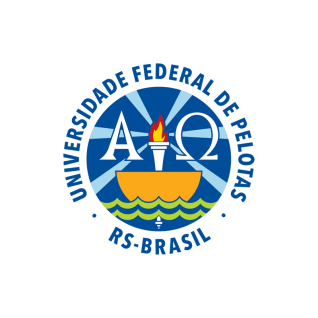 Universidade Federal de PelotasCurso de ZootecniaAviculturaRelação entre elevado desempenho zootécnico das aves e distúrbios metabólicos e fisiológicosEquipe:Pelotas, 27 de abril de 2018Contexto:		A forte evolução do melhoramento genético de aves trouxe, sem dúvida, expressivas melhorias no desempenho (C.A., idade de abate, rendimento em cortes nobres), mas também aumentou a frequência com que passamos a observar certos distúrbios metabólicos e fisiológicos associados à este desenvolvimento acelerado.Instruções:	Para cada um dos tópicos abaixo, o grupo deve apresentar uma revisão bibliográfica, de preferência com ilustrações e dados de pesquisa sobre o assunto. 	Devem dar ênfase à frangos de corte, perus ou poedeiras.	Deve ser apresentado, para cada tópico, as referências consultadas. Não serão aceitas referências de Blogs, Posts e sites que não tenham um "responsável técnico".1. Carne PSE (em frangos de corte e perus).Etiologia, como acontece na instalação do Rigor mortis, perdas causadas, como verificar o problema na linha de abate (cor da carne no sistema L.a.b). Ilustrar com imagens.Referências bibliográficas:2. Miopatia peitoral profunda.Etiologia, o que ocasiona, quais músculos afeta (colocar nomenclatura científica dos músc.), ilustrar com imagens, dados sobre perdas econômicas, condenações, etc.Referências bibliográficas:3. Black bone ou (Síndrome do osso negro). Etiologia, o que ocasiona, comentar se condena o corte ou somente afeta aparência. Ilustrar com imagens.Referências bibliográficas:4. Síndrome ascítica e síndrome de morte súbita.Etiologia, diferença entre estas, o que causam no animal acometido, prejuízos econômicos e como evitar. Ilustrar com imagens.Referências bibliográficas.5. Peito estriado (white striping).Etiologia, diferença entre estas, o que causam no animal acometido, prejuízos econômicos e como evitar. Ilustrar com imagens.Referências bibliográficas.6. Peito de "madeira" (wooden breast).Etiologia, diferença entre estas, o que causam no animal acometido, prejuízos econômicos e como evitar. Ilustrar com imagens.Referências bibliográficas.Membros (Nome e assinatura):